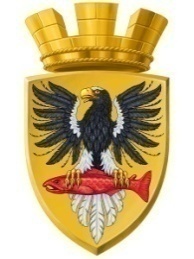                           Р О С С И Й С К А Я   Ф Е Д Е Р А Ц И ЯКАМЧАТСКИЙ КРАЙП О С Т А Н О В Л Е Н И ЕАДМИНИСТРАЦИИ ЕЛИЗОВСКОГО ГОРОДСКОГО ПОСЕЛЕНИЯот  11.12.2014						№ 961-п        г. Елизово	В соответствии с Федеральным законом от 06.10.2003 № 131-ФЗ «Об общих принципах организации местного самоуправления в Российской Федерации», Уставом Елизовского городского поселения, Порядком установления тарифов на услуги, предоставляемые муниципальными предприятиями и учреждениями Елизовского городского поселения, принятым Решением Собрания депутатов Елизовского городского поселения от 06.12.2012 № 386, протоколом заседания комиссии по установлению и регулированию тарифов в Елизовском городском поселении от 09.12.2014  № 3ПОСТАНОВЛЯЮ:Утвердить и ввести в действие на период с 01 января 2015 года по 31 декабря 2015 года тарифы на платные услуги, оказываемые МУП «Елизовское городское хозяйство» (МУП «Елизовское городское хозяйство» не является плательщиком НДС), согласно приложению.Управлению делами администрации Елизовского городского поселения (Назаренко Т.С.) опубликовать (обнародовать) настоящее постановление и разместить в сети «Интернет» на официальном сайте администрации Елизовского городского поселения.Настоящее постановление вступает в силу после его опубликования (обнародования).Контроль за исполнением настоящего постановления оставляю за собой.Глава администрации Елизовского городского поселения                                                       Л.Н. ШеметоваСОГЛАСОВАНИЕ:Исполнитель: Пятинкина Ирина Александровна, начальник отдела сводного прогнозирования и тарифного регулирования Управление территориального развития и тарифного регулирования администрации Елизовского городского поселения, тел. 7-26-83,____________________________________________________________________Рассылка: Елизовская городская прокуратура, Управление делами, Управление территориального развития и тарифного регулирования, Управление жилищно-коммунального хозяйства, МУП «ЕГХ»									Приложение  к постановлению									администрации Елизовского									городского поселения									от 11.12.2014  № 961-пТарифы на платные услуги, оказываемые МУП «Елизовское городское хозяйство»,  с 01 января 2015 года по 31 декабря 2015 годаОб утверждении тарифов на платные услуги, оказываемые МУП «Елизовское городское хозяйство» на 2015 годнаименование должностиподписьфамилия, инициалыИ.о. руководителя Управлениятерриториального развитияи тарифного регулирования администрации Елизовского городского поселенияВ.В. КибиткинаИ.о. руководителя Управленияфинансов администрацииЕлизовского городского поселенияМ.Ю. ЛепинРуководитель Управления делами администрации Елизовского городского поселенияТ.С. Назаренко№ п/пНаименование работ (услуг)Ед. изм.Стоимость работы (без учета материалов),  руб.1234Санитарно-технические работы:1Снятие: кранов водоразборных или туалетныхшт.32,002Снятие: клапанов фланцевых приемных диаметром до 50 ммшт.163,003Снятие: клапанов фланцевых обратных диаметром до 50 ммшт.263,004Снятие: клапанов фланцевых приемных диаметром до 50 ммшт.163,005Снятие: клапанов фланцевых обратных диаметром до 50 ммшт.263,006Снятие: клапанов фланцевых приемных диаметром до 100 ммшт.279,007Снятие: клапанов фланцевых обратных диаметром до 100 ммшт.538,008Снятие: смесителя с душевой сеткойшт.323,009Снятие: смесителя без душевой сеткишт.206,0010Снятие: колонок водогрейныхшт.681,0011Смена дровяной колонки с подключениемшт.1640,0012Снятие: задвижек диаметром до 100 ммшт.535,0013Демонтаж санитарных приборов: умывальников и раковинкомп.288,0014Демонтаж санитарных приборов: унитазов и писсуаровкомп.359,0015Демонтаж санитарных приборов: моеккомп.576,0016Демонтаж санитарных приборов: ваннкомп.1646,0017Демонтаж санитарных приборов: смывных трубкомп.314,0018Демонтаж санитарных приборов: сидений к унитазамкомп.245,0019Демонтаж санитарных приборов: сифоновкомп.331,0020Демонтаж санитарных приборов: смывных бачков чугунных или фаянсовых на стенекомп.243,0021Демонтаж санитарных приборов: смывных бачков пластмассовых на стенекомп.226,0022Демонтаж санитарных приборов: смывных бачков фаянсовых на унитазекомп.209,0023Смена арматуры: вентиля, шарового крана диаметром до 20 ммшт.455,0024Смена арматуры: вентиля, шарового крана диаметром до 32 ммшт.579,0025Смена арматуры: кранов водоразборных и туалетныхшт.187,0026Смена арматуры: смесителей с душевой сеткойшт.1270,0027Смена арматуры: смесителей без душевой сеткишт.1124,0028Смена арматуры: задвижек диаметром 50 ммшт.607,0029Смена санитарных приборов: сифонов чугунныхшт.429,0030Смена санитарных приборов: манжетов резиновых к унитазамшт.449,0031Смена санитарных приборов: смывных труб с резиновыми манжетамишт.562,0032Смена санитарных приборов: выпусков к умывальникам и мойкамшт.236,0033Смена санитарных приборов: смывных бачковшт.714,0034Смена санитарных приборов: гибких подводокшт.294,0035Смена санитарных приборов: смывных крановшт.562,0036Смена санитарных приборов: унитазов типа "Компакт"шт.2319,0037Смена санитарных приборов: чаш "Генуя"шт.2457,0038Смена санитарных приборов: унитазовшт.1993,0039Смена санитарных приборов: моек на одно отделениешт.1839,0040Смена санитарных приборов: моек на два отделенияшт.2290,0041Смена санитарных приборов: ванн чугунныхшт.3300,0042Смена санитарных приборов: ванн стальныхшт.2990,0043Смена санитарных приборов: раковиншт.1075,0044Смена санитарных приборов: полотенцесушителейшт.785,0045Смена санитарных приборов: умывальниковшт.1191,0046Смена санитарных приборов: шарового крана смывного бачкашт.489,0047Регулировка смывного бачкашт.150,0048Смена внутренних трубопроводов из чугунных канализационных труб диаметром до: 50 ммм1240,0049Смена внутренних трубопроводов из чугунных канализационных труб диаметром до: 100 ммм1312,0050Смена полиэтиленовых канализационных труб диаметром до: 50 ммм328,0051Смена полиэтиленовых канализационных труб диаметром до: 100 ммм348,0052Замена внутренних трубопроводов водоснабжения из стальных труб на многослойные металл-полимерные трубы диаметром до: 15 ммм944,0053Замена внутренних трубопроводов водоснабжения из стальных труб на многослойные металл-полимерные трубы диаметром до: 20 ммм871,0054Замена внутренних трубопроводов водоснабжения из стальных труб на многослойные металл-полимерные трубы диаметром до: 25 ммм871,0055Замена внутренних трубопроводов водоснабжения из стальных труб в типовых сантехкабинах на многослойные металл-полимерные трубы диаметром до: 15 ммм1017,0056Замена внутренних трубопроводов водоснабжения из стальных труб в типовых сантехкабинах на многослойные металл-полимерные трубы диаметром до: 20 ммм933,0057Замена внутренних трубопроводов водоснабжения из стальных труб в типовых сантехкабинах на многослойные металл-полимерные трубы диаметром до: 25 ммм933,0058Очистка канализационной сети: внутреннейм181,0059Очистка канализационной сети: дворовойм607,0060Прочистка канализационных сетей устройством Кротпрочистка4000,0061Замена трубопроводов отопления из стальных труб на трубопроводы из многослойных металл-полимерных труб при стояковой системе отопления диаметром до: 15 ммм904,0062Замена трубопроводов отопления из стальных труб на трубопроводы из многослойных металл-полимерных труб при стояковой системе отопления диаметром до: 20 ммм978,0063Замена трубопроводов отопления из стальных труб на трубопроводы из многослойных металл-полимерных труб при стояковой системе отопления диаметром до: 25 ммм1028,0064Замена трубопроводов отопления из стальных труб на трубопроводы из многослойных металл-полимерных труб при коллекторной системе отопления диаметром до: 15 ммм685,0065Замена трубопроводов отопления из стальных труб на трубопроводы из многослойных металл-полимерных труб при коллекторной системе отопления диаметром до: 20 ммм876,0066Замена трубопроводов отопления из стальных труб на трубопроводы из многослойных металл-полимерных труб при коллекторной системе отопления диаметром до: 25 ммм938,0067Смена сгонов у трубопроводов диаметром до: 20 ммшт.161,0068Смена сгонов у трубопроводов диаметром до: 32 ммшт.234,0069Смена сгонов у трубопроводов диаметром до: 50 ммшт.399,0070Демонтаж радиаторов весом до: 80 кгшт.590,0071Демонтаж радиаторов весом до: 160 кгшт.888,0072Монтаж радиаторов чугунныхшт.1103,0073Монтаж радиаторов стальныхшт.926,0074Монтаж регистров диаметром 40мм м94,0075Демонтаж ребристых трубшт.489,0076Демонтаж калориферов массой до: 125 кгшт.1375,0077Демонтаж калориферов массой до: 250 кгшт.1665,0078Перегруппировка с отсоединением и обратным присоединением одной секции при весе радиатора до: 80 кград.1657,0079Перегруппировка с отсоединением и обратным присоединением одной секции при весе радиатора до: 160 кград.2433,0080Перегруппировка с отсоединением и обратным присоединением одной секции при весе радиатора до: 240 кград.3326,0081Добавлять на каждую секцию сверх первойсекц.417,0082Добавление секций радиаторов: одной или двух крайнихшт.1213,0083Добавление секций радиаторов: одной или двух среднихшт.1556,0084Снятие секций радиаторов одной или двух крайнихшт.1101,0085Снятие секций радиаторов одной или двух среднихшт.1360,0086Прочистка и промывка отопительных приборов: радиаторов весом до 80 кг внутри зданияшт.1638,0087Прочистка и промывка отопительных приборов: радиаторов весом до 160 кг внутри зданияшт.2245,0088Прочистка и промывка отопительных приборов: ребристых труб внутри зданияшт.1248,0089Прочистка и промывка отопительных приборов: радиаторов весом до 80 кг вне зданияшт.2087,0090Прочистка и промывка отопительных приборов: радиаторов весом до 160 кг вне зданияшт.3144,0091Смена: воздушных кранов радиаторов (кран Маевского)шт.132,0092Смена: пробко-спускных крановшт.235,0093Смена: кранов двойной регулировкишт.566,0094Смена жалюзийных решетокшт.259,0095Прочистка вентиляционных каналовм105,0096Смена частей канализационного стояка: патрубкашт.1770,0097Смена частей канализационного стояка: флюгаркишт.775,0098Прочистка труб внутренней канализации диаметром 50-150 мм установкой R 600 простого засорам.п.562,0099Прочистка труб внутренней канализации диаметром 50-150 мм установкой R 600 сложного засорам.п.1685,00100Прочистка труб внутренней канализации диаметром 50-150 мм установкой R 600 при узких или изогнутых трубахм.п.2809,00101Вырезка и врезка контрольного участка для определения внутреннего состояния труб диаметром до: 100 ммвстав. м2022,00102Замена прокладок на фланцевых соединениях трубопроводов диаметром труб до: 100 мм1прокл.193,00103Установка индивидуальных приборов учета ХВС, ГВС (с учетом стоимости  индивидуального прибора учета)шт.3500,00104Установка индивидуальных приборов учета ХВС, ГВС (без стоимости  индивидуального прибора учета)шт.2800,00105Замена индивидуального прибора учета (с учетом стоимости  индивидуального прибора учета)шт.1750,00106Замена индивидуального прибора учета (без стоимости  индивидуального прибора учета)шт.1050,00107Пусконаладочные работы при постановке не коммерческий учет индивидуального прибора учета1 прибор635,00Электромонтажные работы108Демонтаж электропроводки: скрытая проводкам14,00109Демонтаж электропроводки: шнур на роликахм15,00110Демонтаж электропроводки, провода на крюках /якорях/ с изоляторами сечением: 16 мм2м74,00111Монтаж электропроводки по деревум91,00112Монтаж электропроводки по бетонум330,00113Демонтаж кабелям52,00114Прокладка кабелям279,00115Демонтаж осветительных приборов: выключатели, розеткишт.32,00116Демонтаж осветительных приборов: патроны, подвесышт.20,00117Демонтаж осветительных приборов: светильники с лампами накаливанияшт.34,00118Демонтаж осветительных приборов: бра, плафонышт.58,00119Демонтаж осветительных приборов: светильники для люминесцентных лампшт.97,00120Демонтаж осветительных приборов: электросчетчикишт.139,00121Смена ламп: накаливанияшт.38,00122Смена ламп: люминесцентныхшт.75,00123Смена магнитных пускателейшт.1566,00124Смена пакетных выключателейшт.466,00125Смена светильников: с лампами накаливанияшт.482,00126Смена светильников: с люминесцентными лампамишт.883,00127Смена: выключателейшт.130,00128Смена: розетокшт.130,00129Смена электросчетчиковшт.472,00130Смена патроновшт.212,00131Включение (отключение) прибора учета электроэнергии1 прибор1200,00Общестроительные работы132Ремонт оконных коробок: в каменных стенах при одном переплетешт.2191,00133Ремонт форточекшт.311,00134Смена дверных приборов: петлишт.389,00135Смена дверных приборов: шпингалетышт.640,00136Смена дверных приборов: ручки-кнопкишт.197,00137Смена дверных приборов: замки врезныешт.404,00138Смена дверных приборов: замки накладныешт.459,00139Смена дверных приборов: пружины (доводчика)шт.336,00140Смена дверных приборов: щеколдышт.248,00141Смена оконных приборов: петлишт.427,00142Смена оконных приборов: ручкишт.107,00143Смена оконных приборов: завертки форточныешт.142,00144Ремонт дверных коробок узких в каменных стенах: без снятия полотеншт.2038,00145Ремонт дверных коробок узких в каменных стенах: со снятием полотеншт.2813,00146Обивка дверей дерматиномм2309,00147Установка полотен: внутренних межкомнатныхшт.522,00148Замена в оконных проемах элементов стеклопрофилитам21249,00149Ремонт дощатых покрытий, сплачивание со вставкой реекм2195,00150Заделка выбоин в полах цементных площадью до: 0,25 м21 место177,00151Смена вентиляционных решетокшт.149,00152Смена стекол в деревянных переплетах при площади стекла: до 0,25 м2м21349,00153Смена стекол в деревянных переплетах при площади стекла: до 0,5 м2м2852,00154Смена стекол в деревянных переплетах при площади стекла: до 1,0 м2м2598,00Прочие услуги155Выдача справки о состоянии квартиры (не) аварийная, (не) общежитие, (не) служебная1 справка127,00156Выкопировка из техпаспорта1 документ423,00157Составление акта осмотра квартиры (о затоплении, переустройству, жилищных условий)1 документ476,00158Оформление технических условий на подключение энергопринимающих приборов для юридических лиц1 комплект документов1640,00159Оформление акта разграничения балансовой принадлежности электросетей и эксплуатационной ответственности сторон1 документ2645,00160Ксерокопия (формат А-4)1 лист10,00161Размещение отходов на контейнерной площадкеруб./м2322,00Размещение рекламной продукции162Монтаж крепления баннера (щита)шт.529,00163Не световое рекламное панноруб./м21058,00164Демонтаж рекламных конструкций, вывесокруб./м2794,00165Размещение рекламыруб./м2688,00166Оформление документов (заявление, протокол, договор)1 документ526,00